Межрайонная ИФНС России № 8 по Орловской области просит разместить на официальном сайте районной администрации материал на налоговую тематику.Оплатить товары и услуги самозанятого теперь можно безналично в приложении «Мой налог»В мобильном приложении «Мой налог» появилась возможность проводить оплату товаров и услуг самозанятого безналично. Для этого он может сформировать счет, а покупатель его оплатит в режиме онлайн. Данное обновление позволит сделать взаимодействие самозанятых с клиентами еще более удобным.Чтобы воспользоваться услугой, необходимо в приложении «Мой налог» в разделе «Платежи» ознакомиться с предложениями и условиями по услугам эквайринга, предоставляемым кредитными организациями – партнерами ФНС, и подключить соответствующий сервис. После этого при формировании счета в разделе «Новая продажа» станет доступен способ оплаты «Онлайн-оплата».Покупатель сможет оплатить счет онлайн любым доступным способом. Средства автоматически поступят от платежного агента на счет в банке по номеру телефона самозанятого через систему СБП.Обращаем внимание на то, что размер комиссии и условия проведения платежей определяются платежными агентами. Они опубликованы в разделе «Платежи» в профилях платежных агентов.Более подробная информация о сервисе онлайн-оплаты размещена в разделе «Информационные материалы»: памятка для самозанятого «Безналичная оплата товаров, работ и услуг самозанятого».Благодарим за сотрудничество.Советник государственной гражданскойслужбы Российской Федерации 2 класса	                                                               А.А.ДудоладовОлиферова392312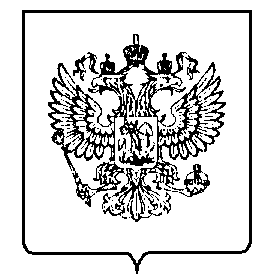 МИНФИН РОССИИФЕДЕРАЛЬНАЯ НАЛОГОВАЯСЛУЖБАУФНС РОССИИ ПО ОРЛОВСКОЙ ОБЛАСТИМЕЖРАЙОННАЯ ИНСПЕКЦИЯФЕДЕРАЛЬНОЙ НАЛОГОВОЙ СЛУЖБЫ №8ПО ОРЛОВСКОЙ ОБЛАСТИ(Межрайонная ИФНС России №8 по Орловской области)ЗАМЕСТИТЕЛЬ НАЧАЛЬНИКА ИНСПЕКЦИИМосковское шоссе, 119, г. Орёл, 302025,Телефон: (4862)39-23-30; Телефакс: (4862)39-23-49;www.nalog.gov.ruМИНФИН РОССИИФЕДЕРАЛЬНАЯ НАЛОГОВАЯСЛУЖБАУФНС РОССИИ ПО ОРЛОВСКОЙ ОБЛАСТИМЕЖРАЙОННАЯ ИНСПЕКЦИЯФЕДЕРАЛЬНОЙ НАЛОГОВОЙ СЛУЖБЫ №8ПО ОРЛОВСКОЙ ОБЛАСТИ(Межрайонная ИФНС России №8 по Орловской области)ЗАМЕСТИТЕЛЬ НАЧАЛЬНИКА ИНСПЕКЦИИМосковское шоссе, 119, г. Орёл, 302025,Телефон: (4862)39-23-30; Телефакс: (4862)39-23-49;www.nalog.gov.ruМИНФИН РОССИИФЕДЕРАЛЬНАЯ НАЛОГОВАЯСЛУЖБАУФНС РОССИИ ПО ОРЛОВСКОЙ ОБЛАСТИМЕЖРАЙОННАЯ ИНСПЕКЦИЯФЕДЕРАЛЬНОЙ НАЛОГОВОЙ СЛУЖБЫ №8ПО ОРЛОВСКОЙ ОБЛАСТИ(Межрайонная ИФНС России №8 по Орловской области)ЗАМЕСТИТЕЛЬ НАЧАЛЬНИКА ИНСПЕКЦИИМосковское шоссе, 119, г. Орёл, 302025,Телефон: (4862)39-23-30; Телефакс: (4862)39-23-49;www.nalog.gov.ruМИНФИН РОССИИФЕДЕРАЛЬНАЯ НАЛОГОВАЯСЛУЖБАУФНС РОССИИ ПО ОРЛОВСКОЙ ОБЛАСТИМЕЖРАЙОННАЯ ИНСПЕКЦИЯФЕДЕРАЛЬНОЙ НАЛОГОВОЙ СЛУЖБЫ №8ПО ОРЛОВСКОЙ ОБЛАСТИ(Межрайонная ИФНС России №8 по Орловской области)ЗАМЕСТИТЕЛЬ НАЧАЛЬНИКА ИНСПЕКЦИИМосковское шоссе, 119, г. Орёл, 302025,Телефон: (4862)39-23-30; Телефакс: (4862)39-23-49;www.nalog.gov.ruГлаве районной администрации№07-03/Главе районной администрацииГлаве районной администрацииНа №Главе районной администрацииГлаве районной администрацииО направлении материалов для размещения на официальном сайтеО направлении материалов для размещения на официальном сайтеО направлении материалов для размещения на официальном сайтеО направлении материалов для размещения на официальном сайтеГлаве районной администрации